「キャッシュレス　使い方講座」参加申込書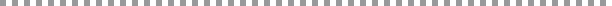 　キャッシュレスに馴染みのない消費者の皆様にも本事業をご利用頂けるよう、キャッシュレスの決済手段や使える店舗の探し方、ポイント還元事業についての説明会を開催します。キャッシュレス決済の体験会なども予定しています。　説明会への参加を希望される方は、下記必要事項を記載の上、商工課までFAX・Eメール・電話でお申し込みください。日　時：令和２年３月７日（土）　１１時００分～１２時３０分場　所：四日市市総合会館７階　第１研修室駐車場：市営中央駐車場（当日は駐車券をご持参ください）※参加人数が複数の場合は、代表者の電話番号をご記入ください。＜お問い合わせ先＞商工農水部 商工課 三重県四日市市諏訪町1番5号（本庁舎7F）  電話番号 ：059-354-8175 FAX番号：059-354-8307 Eメール ：syoukou@city.yokkaichi.mie.jp（参加者全員）電話番号